ContainersMany items that we buy come in containers. Containers may have a specific name depending on their shape and the material they are made of.In this lesson, learn the vocabulary for various containers and click on each link to listen to the sound file. Below, find the same vocabulary with corresponding photos.Theses are the names of some common materials used to make containers:Here are images that show different types of containers.AluminumCanvasCardboardCeramicMetalPaperPlasticWoodBag / Sack – Bag and sack are synonyms.
Some regions of North America tend to use one term more than the other.Bag / Sack – Bag and sack are synonyms.
Some regions of North America tend to use one term more than the other.Bag / Sack – Bag and sack are synonyms.
Some regions of North America tend to use one term more than the other.canvas carrying bagpaper shopping bagplastic bag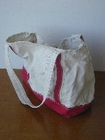 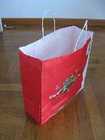 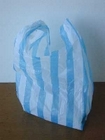 bag of flourbag of compost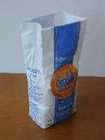 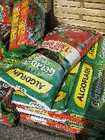 BarrelBarrelBarrelWood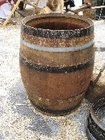 Basket – Baskets are often made from woven natural materials including
 grass, wood strips, and reeds. Now, many baskets are also made of plastic.Basket – Baskets are often made from woven natural materials including
 grass, wood strips, and reeds. Now, many baskets are also made of plastic.Basket – Baskets are often made from woven natural materials including
 grass, wood strips, and reeds. Now, many baskets are also made of plastic.plasticgrasswood strips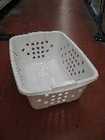 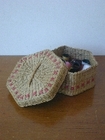 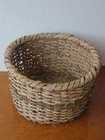 grocery basketlaundry basket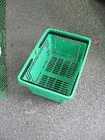 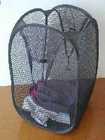 BottleBottleBottleglass wine bottleplastic water bottleplastic shampoo bottle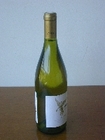 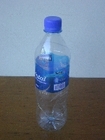 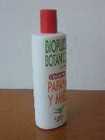 BoxBoxBoxcardboard boxbox of tissuesbox of matches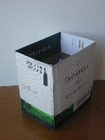 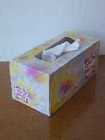 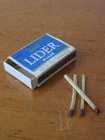 plastic boxwooden box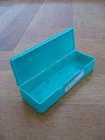 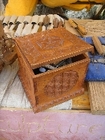 Bucket / PailBucket / PailBucket / Pailplasticwoodmetal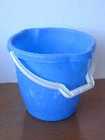 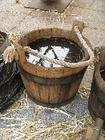 Can – A can refers to a container made of metal. Some of these containers
are now made of plastic but they continue to be referred to as "cans."Can – A can refers to a container made of metal. Some of these containers
are now made of plastic but they continue to be referred to as "cans."Can – A can refers to a container made of metal. Some of these containers
are now made of plastic but they continue to be referred to as "cans."garbage cansgarbage cans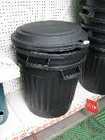 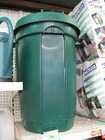 watering cangas can / container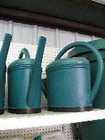 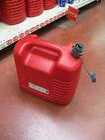 can of sodacan of olivesspray can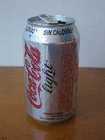 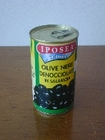 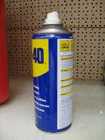 Carton (paper)Carton (paper)Carton (paper)egg cartonmilk cartoncarton of cigarettes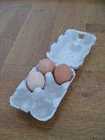 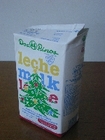 CaseCaseCaseglasses casepaint set case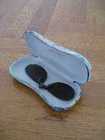 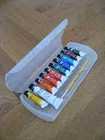 case of beersuitcaseCD/DVD case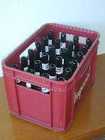 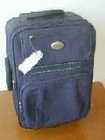 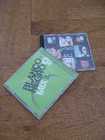 ChestChestChestice chest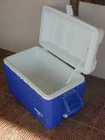 CrateCrateCratefruit cratevegetable crate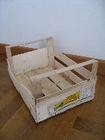 EnvelopeEnvelopeEnvelopemanila envelopeletter envelopepadded envelope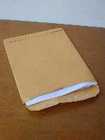 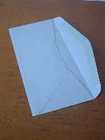 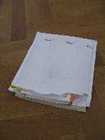 Jar – Jars are only made of glass.
The difference between a bottle and a jar is a bottle has a small mouth.
Usually, the mouth of a jar is the same diameter as the jar itself.Jar – Jars are only made of glass.
The difference between a bottle and a jar is a bottle has a small mouth.
Usually, the mouth of a jar is the same diameter as the jar itself.Jar – Jars are only made of glass.
The difference between a bottle and a jar is a bottle has a small mouth.
Usually, the mouth of a jar is the same diameter as the jar itself.jar of peanut butterglass jarstorage jar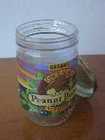 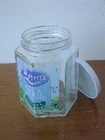 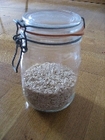 JugJugJugplastic (5 liter)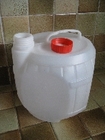 PackPackPackpack of chewing gumpack of cigarettes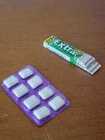 PitcherPitcherPitcherceramicglassplastic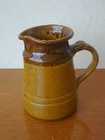 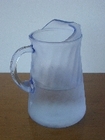 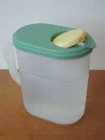 Tray – Trays are usually shallow (sides not deep), flat, rectangular containers.Tray – Trays are usually shallow (sides not deep), flat, rectangular containers.Tray – Trays are usually shallow (sides not deep), flat, rectangular containers.metal cooking trayaluminum cookie tray /
cookie sheetplastic ice cube tray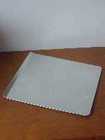 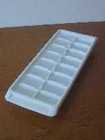 wood serving trayplastic paper tray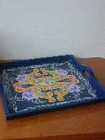 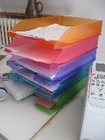 TubTubTubtub of ice cream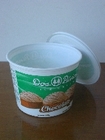 Tube – Tubes are cylindrical and may open at both ends or just one end.Tube – Tubes are cylindrical and may open at both ends or just one end.Tube – Tubes are cylindrical and may open at both ends or just one end.cardboard tubeplastic tube of lotionmetal toothpaste tube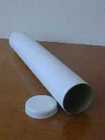 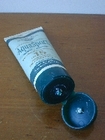 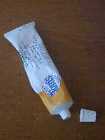 Other containersOther containersOther containersfood storage containerstrash receptacle /
container / can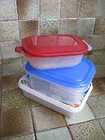 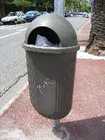 container shipcontainer ship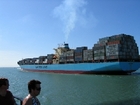 